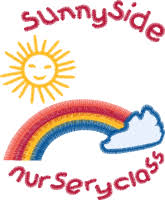 Nursery NewsletterNovember/December 2019Hello / Bonjour,    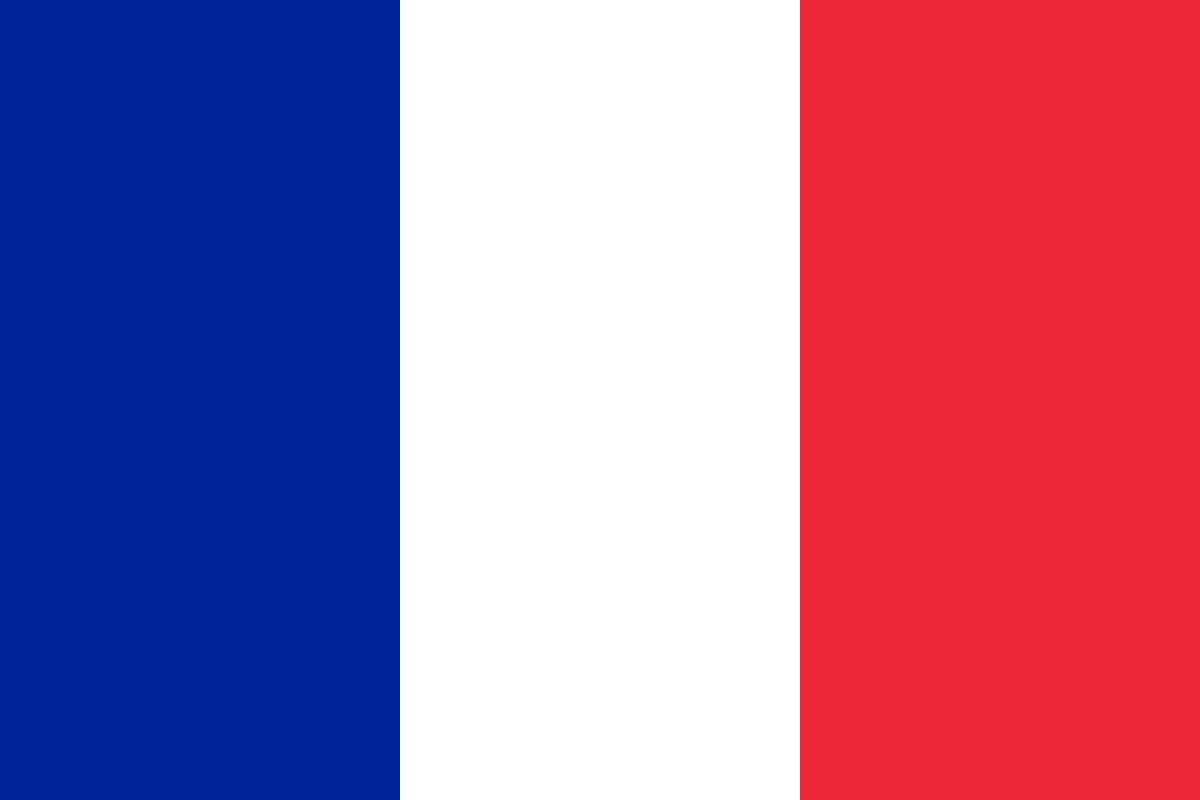 Superstar Assembly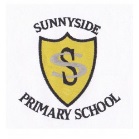 Our next superstar assembly will take place on Friday 6th December. Your child’s key person will give you a letter inviting you along to celebrate with your child if they are chosen. Your child will be unaware they are receiving a certificate so please can we ask you to keep it a surprise. Literacy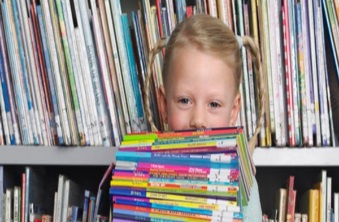 Our Literacy focus at the moment is to continue withLending Library every Mon & Tues at the end of each sessionMonthly library visitsReading Café every Wednesday at 11amStory & Rhyme time every daySupporting the children with their soundsSupporting the children to begin practising writing their name and for some children they have already achieved this.Numeracy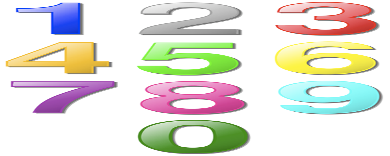 Our numeracy focus at the moment is supporting children to count from 1-10count backwords from 10choose to start counting at no 3 or 4 to see if your child can continue to count upwordsShow your child for example; 4 apples, do they know it is 4 apples and how many apples are left if you take away 1 apple?If you point to a number between 1-10 can your child recognise the number such as 2, 6, 8 etcIf all our parents could support at home the work we are carrying out in nursery for literacy and numeracy, this would be much appreciated. Learning together is so much fun!!Learning journalsWe love to see what all the children get up to at home. Whether it’s a visit to the park, special achievements such as sports awards or reading a nice bedtime story. Please upload photo’s and story’s to your child’s learning journal and we will discuss it with your child when they come into nursery.Makaton      Our Makaton signs of the moment are:Mummy & Daddy, Please see the notice board in the cloakroom. Ask your children to show you their makaton signs they have been learning.French GroupAngie & Julie started our fun family French group 2 weeks ago and this has been a great success. If there are parents & children who are interested in coming along to learn basic French it runs every Thursday from 11.00-11.30am & 2.15-2.45pm.Cookery Group   Angie & Melanie are running weekly family cooking sessions every Wednesday from 1.45-2.45pm. Some recipes we have tried is homemade pizza, vegetable pasta and this week 20/11/19 is fruity scones.                                                             PEEP SessionsFiona would like to thank all our parents who have been attending our PEEP sessions.  PEEP runs every Tuesday between 9.45am-10.45am / 12.45pm-1.45pm.Gym SessionsMonday AM with Mr Foley & Wednesday PM with nursery staff.Please can we ask that you bring your child to nursery with a change of shoes (e.g. black gym shoes) as they will be unable to participate in our gym sessions if wearing outdoor shoes. We would also like to ask that any children who have piercings are either taped over or removed on a Monday & Wednesday morning. Packed LunchesPlease can we remind all parents to provide an ice pack for your child’s packed lunch box? The nursery can get warm at times and an ice pack will ensure the child receives their lunch chilled.Spare ClothesCan we remind all parents that you should bring a spare set of underwear and clothes for your child, which should be kept on their peg. Unfortunately the nursery have NO pants or socks left and are running extremely low on clothes. If your child requires changing and does not have a spare set with them we will have to call the parents to bring clothes to the nursery immediately.Nursery Dates:28th & 29th November – Staff In Service Training, Nursery Closed5th December – Parent Council Christmas Fayre 6.00-8.00pm10th December – Coffee & Carols 10.50-11.10am11th December – Christmas Nativity 10.30-11.30am & 1.45-2.45pm12th December – Christmas Bookbug Session 2.15-2.45pm16th December – Sharing our learning (Music & Me) 10.30-11.30am 20th December – Christmas Party 10.30-12.30, the nursery will close today for the Christmas holidays.We would like to wish everyone a Merry Christmas & Happy New Year!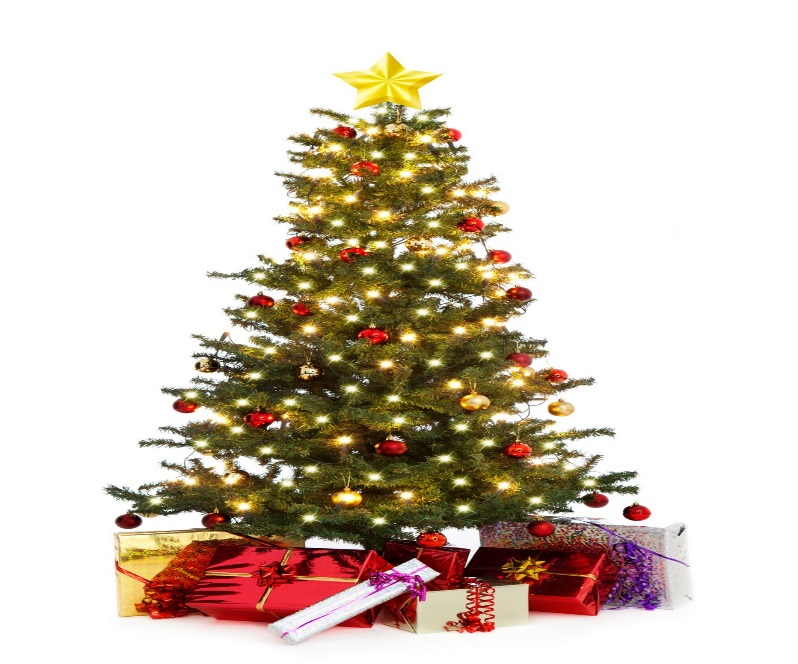 Yours sincerely,Denise PenmanHeadteacher